August 5, 2020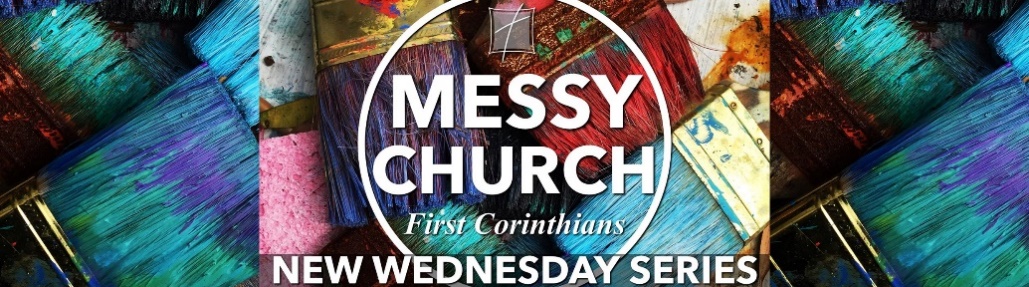 Pastor Joseph BritainBut to each one is given the manifestation of the Spirit for the common good. (1Cor 12:7)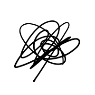           Don’t be __________________                Now about the gifts of the Spirit, brothers and sisters, I do not want you to be uninformed. (1Cor 12:1 NIV)          ______________ the Gifts of the Spirit                Earnestly desire the greater gifts (1Cor 12:31a)          __________ ______ ________ of the Gifts inside you              For this reason I remind you to kindle afresh the gift of God which is in you through the laying on of my hands (1Tim 1:6)          Don’t ____________ the Holy Spirit              Do not quench the Spirit (1Thes 5:19)          Don’t ________________ the Gifts of the Spirit              Do not neglect the spiritual gift within you, which was bestowed on you through prophetic utterance with the laying on of hands by the presbytery. Take pains with these things; be absorbed in them, so that your progress will be evident to all. (1Tim 4:14-15)One and the same Spirit works all these things, distributing to each one individually just as He wills. (1Cor 12:11)The KNOWING GiftsWord of KnowledgeHe said to her, “Go, call your husband and come here.” The woman answered and said, “I have no husband.” Jesus said to her, “You have correctly said, ‘I have no husband’; for you have had five husbands , and the one whom you now have is not your husband; this you have said truly.” The woman said to Him, “Sir, I perceive that You are a prophet.” (John 4:16-19)Word of Wisdom Distinguishing or Discerning of SpiritsThe POWER or ABILITY Gifts Faith HealingsMiraclesThe VOCAL Gifts Prophecy “The Spirit of the Lord is upon Me, because He anointed Me to preach the gospel to the poor. He has sent Me to proclaim release to the captives, and recovery of sight to the blind, to set free those who are oppressed, to proclaim the favorable year of the Lord.”  And He closed the book, gave it back to the attendant and sat down; and the eyes of all in the synagogue were fixed on Him. And He began to say to them, “Today this Scripture has been fulfilled in your hearing.” (Luke 4:18-21)One who prophesies speaks to men for edification and exhortation and consolation. (1 Cor 14:3)For you can all prophesy one by one, so that all may learn and all may be exhorted (1 Cor 14:31) TonguesInterpretation of Tongues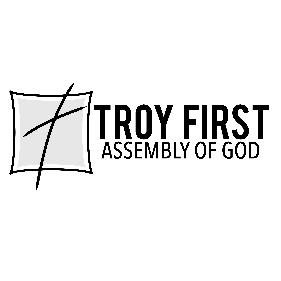 All scripture is from the New American Standard Version unless otherwise notedKNOWING   Word of Knowledge  Word of Wisdom  Discerning of SpiritsPOWER   Faith  Healings  MiraclesVOCAL   Prophecy  Tongues  Interpretation